PORTÉE DU PROJET DE CONSTRUCTION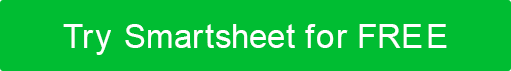 MODÈLEAPERÇU DU PROJET INFORMATIONS GÉNÉRALESEMPLACEMENTLES PARTIESAperçu de la portée des travauxÉnumérez toutes les activités que l'entrepreneur fournira, y compris la main-d'œuvre, la supervision, l'équipement, les outils, les matériaux, les essais, les matériaux installés et consommables et les services pour:étendue de la répartition du travailLes services inclus dans l'œuvre sont définis ci-dessous.CONCEPTION ET INGÉNIERIEGESTION DE PROJETAPPROVISIONNEMENT / ACCÉLÉRATION / LOGISTIQUESOUS-TRAITANCECONSTRUCTIONRESPONSABILITÉS ET EXCLUSIONS DES PARTIESSERVICES DE SITE ET LOGISTIQUECALENDRIER ET JALONS4.1PRÉSENTATION DU CALENDRIER4.2DATES DE PIERRELIVRABLES5.1VUE D'ENSEMBLE LIVRABLE5.2LIVRABLESSANTÉ ET SÉCURITÉ ENVIRONNEMENTALESQUALITÉPIÈCES JOINTESHISTORIQUE DES VERSIONSHISTORIQUE DES VERSIONSHISTORIQUE DES VERSIONSHISTORIQUE DES VERSIONSHISTORIQUE DES VERSIONSVERSIONAPPROUVÉ PARDATE DE RÉVISIONDESCRIPTION DU CHANGEMENTAUTEURPRÉPARÉ PARTITREDATEAPPROUVÉ PARTITREDATEMAÎTRE D'OUVRAGEENTREPRENEUR DE PROJETDESCRIPTION DU PROJETEMPLACEMENT DU PROJETADRESSE LÉGALEDESCRIPTION DU CHANTIER« Entrepreneur » est :« Propriétaire » est :« Porteur de projet » est :DESCRIPTION DU JALONDATE DE DÉBUTDATE D'ACHÈVEMENTLIVRABLESATTACHEMENTJOURSSTATUTPLAN D'EXÉCUTION DU PROJETPLAN DE SÉCURITÉ/PLAN DE SANTÉ ET DE SÉCURITÉ ENVIRONNEMENTALESPLAN QUALITÉPLAN DE SANTÉ ET DE SÉCURITÉ ENVIRONNEMENTALESHORAIRE DE TRAVAILPLANIFIER LE PLAN DE GESTION DES RAPPORTSJOURNAL DE RÉSOLUTION DES PROBLÈMESNOM DE LA PIÈCE JOINTEEMPLACEMENT / LIENDÉMENTITous les articles, modèles ou informations fournis par Smartsheet sur le site Web sont fournis à titre de référence uniquement. Bien que nous nous efforcions de maintenir les informations à jour et correctes, nous ne faisons aucune déclaration ou garantie d'aucune sorte, expresse ou implicite, quant à l'exhaustivité, l'exactitude, la fiabilité, la pertinence ou la disponibilité en ce qui concerne le site Web ou les informations, articles, modèles ou graphiques connexes contenus sur le site Web. Toute confiance que vous accordez à ces informations est donc strictement à vos propres risques.